第十六届汉语桥世界中学生中文比赛基础试题（复习专用）试题说明：本卷一共120道题，为参赛选手准备的练习题库。正式比赛时，会在本卷中随机抽取一部分题目作为试题。一、中文知识下列词语拼音正确的是？答案:(C)A.青春qīngcūn      B.梦想mènxiǎngC.希望xīwàng汉语的音节由声母、韵母和声调组成。“简”“见”“间”的声母和韵母相同，都是_____。答案:(A)A.jianB.jinC.xian以下哪一个“儿”与其他的不同？答案:(A)弄潮儿针尖儿小事儿下面哪个汉字表示“许多人”？答案:(B)A.从B.众C.丛爸爸告诉我，在人与人的交往______，信任最重要，它是维系感情长久稳固的基础。答案:(A)A.中   B.下  C.里很多中国菜的菜名不能从字面上去理解，_____会让人吓一跳，比如“红烧狮子头”里面可没有狮子的头。答案:(B)A.否认         B.否则       C.否定中国最早的汉字像画一样，比如，马（）。请看下面这个字，你觉得它是哪个汉字呢？答案:(B)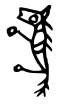 心  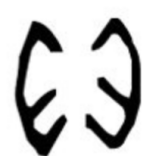 贝 宝 “洋洋是一名高中生。”这句话中的“高”字有几笔？答案:(A)10  11 12下列三组词语中，加点的汉字读音不同的一组是？答案:(A)A.乐器  乐园B.检查  调查C.希望  愿望   “我去过两次上海”中的“次”还可以换成______。答案:(C)A.下B.来C.回今天，我们全班同学______同完成了这项______益活动。答案:(C)A.公，工   B.工，共   C.共，公 	大明身高1.77m，小明身高1.75m，大明比小明______。答案:(C)A.一点儿高   B.有点儿高   C.高一点儿在冬天，中国南北方气候差异很大，南方温暖，北方寒冷，你要做好______这种差异的准备。答案:(C)适合   B.适当   C.适应我很喜欢游泳，但是最近有点忙，只能每周______。答案:(B)一次游泳   游一次泳   游泳一次莫言是中国第一位获诺贝尔文学奖的作家，他的小说《红高粱》写得非常精彩，我已经______。答案:(C)A.看三遍B.看三遍过C.看过三遍了为了健康，我们饭前饭后一定要______。答案:(B)洗手洗手   洗洗手   洗手一下为了深入学习体会东方文化，苏珊到北京学习汉语，______对中国了解的加深，她越来越喜欢中国了。答案:(A)随着  跟着伴着“这篇作文根本就是文不对题，难怪分数那么低。”这句话中，“难怪”的意思是______。答案:(A)怪不得 很奇怪很难责怪目前90后运动员已成为体育世界中的主流力量。请问这句话中的“90后”的含义是？答案:(A)1990年以后出生的人   90岁以上的人   90以后的数字今天路上可能会堵车，我们必须早点出发，____准时到达。答案:(B)以免以便免得已经立秋，早中晚温差很大，中午22°C，______。答案:(B)比早上5°C高  B.比早上高5°C  C.5°C比早上高外面开始下大雨了，我们的爬山计划不得不取消。根据这句话可以知道：答案:(C)我们可能去爬山   B.我们一定去爬山   C.我们不能去爬山“找他帮忙，我已经碰两次钉子了，不想再求他了”。这句话的意思是：答案：(A)他拒绝我两次了    我找过他两次了    我被钉子扎两次了请给下列句子排序。 答案：(C)①三年的中学生活就要结束了②相信他们都会成为我以后珍贵的回忆③我在这里认识了很多老师和同学 A.③①②   B.①②③   C.①③②今天是周六，超市里的人很多，我______才结完账。答案：(C)A.排队了一小时B.一小时排队了C.排了一小时队汉语的数字很奇妙，很多成语中都含有数字，看下图分别是什么成语？答案：(C)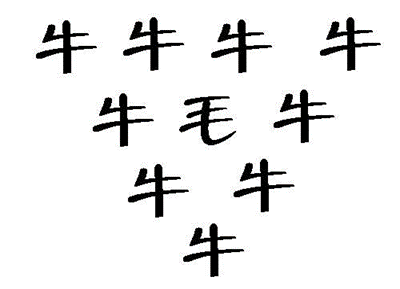 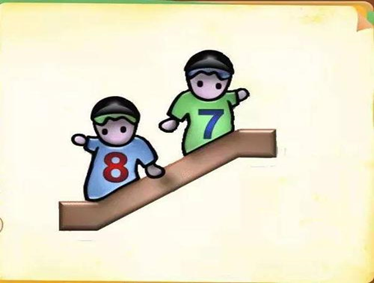 A．	八下七上、一毛九牛B．	七下八上、九牛一毛C．	七上八下、九牛一毛汉语中，常把被雨淋湿的人比作落汤______。答案：(A)A.鸡B.鸭C.羊“他俩的关系特别铁。”这句话的意思是:答案：(A)A.他俩关系特别好 B.他俩有矛盾 C.他俩关系很淡这幅图表示的是成语      ，意思是添加多余的东西。答案：(B)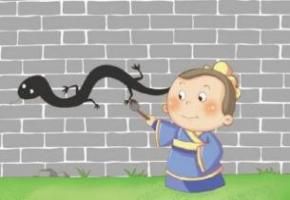 杯弓蛇影   画蛇添足   游龙惊凤中国有句古话：“不撞____不回头”，比喻某人行为固执，听不进去不同的意见。答案：(C)东墙西墙南墙“不以向地位比自己低、知识比自己少的人请教为可耻”，下面哪个成语可以形容这种谦虚的品德？答案：(A)不耻下问   B.冰清玉洁   C.不由自主“恰同学少年，风华正茂”形容青年朝气蓬勃、奋发有为。下面哪个成语与青年无关？答案：(B)意气风发   迟暮之年   生龙活虎人们常说“仁者见仁，智者见智”，这句话的意思是______。答案：(B)A.仁慈的人互相吸引，智慧的人互相崇拜B.不同的人对事物会有不同的看法C.每个人只能认同与自己想法一致的人请给下列句子排序。答案：(A)①所以时间才是最好的检验者。②意思是经过长时间的考验才能看出人心的好坏、友情的真假。③路遥知马力，日久见人心。③②①   B.③①②   C.②③①二、中华文化知识中国古时候，男子在二十岁时戴帽子表示成年，称为“弱冠”。当代中国，孩子十八岁的时候，家人或者学校会为他们举行______。答案：(C)A.满月礼   B.百天礼  C.成人礼在中国的传统婚礼上，新郎新娘要完成“三拜”礼仪：第一是拜天地、第二是拜高堂（就是父母的意思）、第三是______。 答案：(C)A. 拜祖先B. 拜长兄C. 夫妻对拜正月十五是一年中第一个月圆之夜，也是新年即将结束之时，因此这一晚有吃元宵、赏花灯的习俗，所以称正月十五为“元宵节”。元宵节有很多习俗，下面哪一项是元宵节的习俗？答案：(A)A.猜灯谜B.赛龙舟C.吃月饼中国人过生日有许多讲究，其中之一是生日当天一般会吃______。答案： (B)A.水饺   B.面条 C.汤圆不同国家吃饭的用具和使用方式也不一样，请问下面哪一种是中国人吃饭最常使用的方式？答案：(B)   B.   C.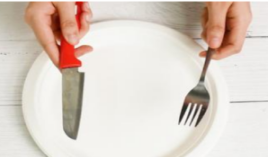 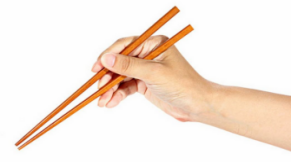 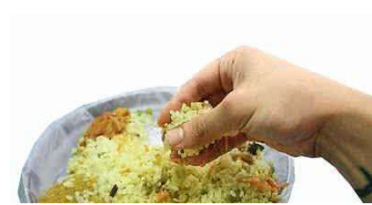 关于北京的胡同，人们说：“大胡同三千六，小的多如牛毛。”意思是？答案：(B)北京有3600个胡同北京的胡同太多了北京的胡同里有很多牛下列名单的排列顺序可能是：答案：(A)姓氏笔画姓氏音序学号大小中国菜有“四大菜系”和“八大菜系”等不同分法。在“八大菜系”中，苏菜发源于江苏一带，原料多采用水产品。请问在下面几道菜中，哪一道属于苏菜？答案：(B)A.北京烤鸭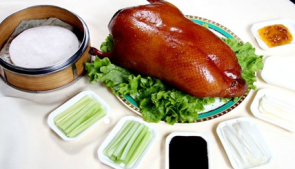 B.松鼠鳜鱼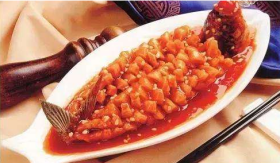 C.辣子鸡丁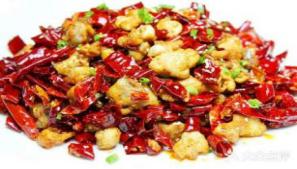 中国的茶种类丰富，有绿茶、红茶、黑茶等等，请问以下属于黑茶的是______。答案：(A)A.普洱  B.大红袍  C.西湖龙井中国古代思想家用五种元素来说明世界万物的起源，称为“五行”，包括金、木、水、火、______。答案：(A)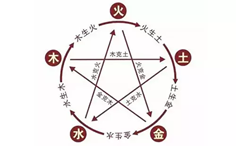 土灰面诗句“海上生明月，天涯共此时”与中国哪个传统节日相关？答案：(C)A.元宵节   B.重阳节   C.中秋节春节是中国人最重要的传统节日之一。不管离家有多远，回家过年是每个人的心愿。因此，交通运输非常繁忙，______已成为中国人一年一度最大规模的迁徙活动。答案：(B)抢票春运春游蹴鞠（cùjū）是中国古代的游戏。“蹴”是用脚踢、踏的意思，“鞠”是一种用皮革包裹着的球，“蹴鞠”相当于现代的_______。答案：(A)A.足球B.篮球C.排球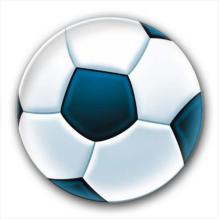 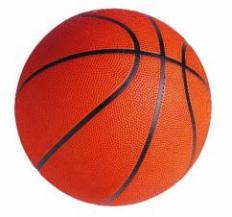 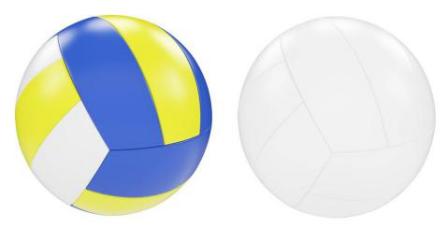 中国古代的建筑形态各异，功能也不一样。请问下面三个古代建筑中，哪一个属于军事防御的建筑？答案：(B)故宫   长城   天坛西汉时期，中国的丝绸通过丝绸之路传入欧洲；到了宋元时期，中国的瓷器、火药开始传到国外。请问，下列中国发明创造的物品中，最早传到国外的是______。答案：(C)火药瓷器丝绸中国茶种类丰富，黄山有毛峰，安溪有铁观音，请问杭州最著名的茶是______。答案：(C)A.大红袍   B.毛尖 C.西湖龙井中国的饮食中常常会谈到“五味”，请问下列哪一组“五味”是正确的？答案：(B)A．酸、甜、苦、辣、咸B．酸、苦、甘、辛、咸C．酸、甜、苦、辣、辛“知音”一词来源于俞伯牙与钟子期的故事。我们现在常用“知音”一词形容什么？答案：(A)  志趣相投的人彼此相爱的人相敬如宾的人在发明造纸术之前，中国古人在竹片上写字，写完后，把一片片竹简编起来，这就是______。答案：(C)甲骨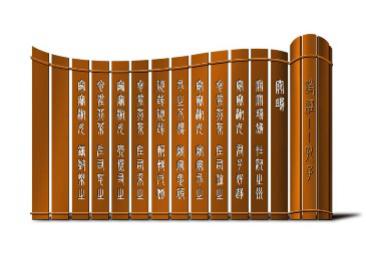 帛书竹简_______是一种刚柔相济的中国传统拳术，以中国传统哲学中的太极、阴阳为思想内涵。答案：(C)五禽戏 猴拳太极拳在中国的传统文化中，什么颜色象征吉祥、喜庆？答案：(A)A.红色   B.蓝色C.绿色中国古人认为天是圆的，地是方的。这一观念反映在古代的钱币上，就是______。答案：(C) 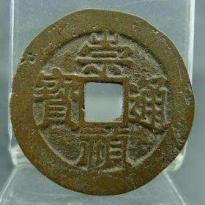 刀币宝钞方孔钱杜甫有句诗是“人生七十古来稀”，意思是，古时候能活到七十岁的人已经很少了。所以，古时候老人七十岁也被称为______。答案：(C)知天命之年   花甲之年   古稀之年关于人类的起源，不同的文化有不同的故事。中国文化中关于人类起源的故事是______。答案：(A)A.盘古开天        B.夸父逐日          C.女娲补天“清明时节，人们到郊外放风鸢（fēng yuān），日暮方归。”这句话中的“风鸢”指的是______？答案：(A)A.风筝  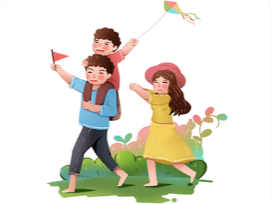 B.风车   C.风铃五岳，是中国五大名山的总称。泰山是五岳之首，去那里的游客，有的半夜就开始爬山，主要是为了     。答案：(B)A.最早上山拜佛B.观看泰山日出C.品尝泰山美食中国“大运河”是世界上最长、规模最大的运河。它是贯通南北的大型水利工程。请问它是哪个朝代开始修建的？答案：(B)A．秦朝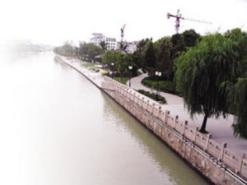 B．隋朝C．清朝中国是瓷器的故乡，位于江西省的_____，以生产瓷器闻名世界，被誉为“瓷都”。答案：(C)A. 乌镇B. 古北水镇C. 景德镇 依据国家的分类标准，垃圾可分为：可回收垃圾、厨余垃圾、其它垃圾和有害垃圾，请问下面哪一个属于厨余垃圾？答案：(A)A.剩菜剩饭 B.塑料袋 C.饮料瓶在中国象棋的棋盘中间有一条分界线，叫做“楚河汉界”，以西为汉，将领是______，以东为楚，将领是______。答案：(C)曹操、刘备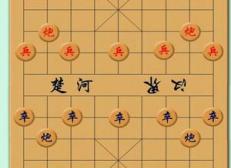 刘备、项羽刘邦、项羽中国有十二生肖纪年的传统，2022年是鼠年，请问2023年对应的生肖是哪一个？答案：(C)A.虎   B.兔   C.龙中国人认为龙、凤、麟、龟是祥瑞的神兽。其中，人们多用龙形容男子，用______形容女子。答案：(A)凤   麟   龟三、中国国情知识2017年，中国出现了一个网络新词“新四大发明”，指的是在中国应用广泛的四类新事物。包括：______、扫码支付、网络购物和共享单车。答案：(A)高速铁路高速公路无人驾驶2022年北京冬奥会吉祥物的形象来源于中国国宝大熊猫，它的名字是？答案：(B)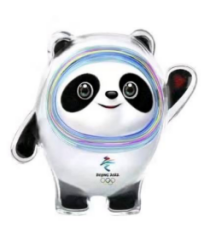 A.冰滚滚   B.冰墩墩   C.冰胖胖抖音是一款音乐创意短视频社交软件，在中国非常流行。请问，在中国，玩儿抖音的人大部分是___________。答案：(C)A. 老年人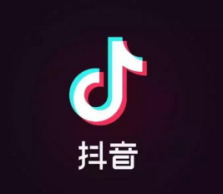 B. 小朋友C. 年轻人_______，是居民自发的以健身为目的，在开敞空间上进行的富有韵律的舞蹈活动，它是中国人全民健身、娱乐的一种新方式。答案：(B)A. 老年舞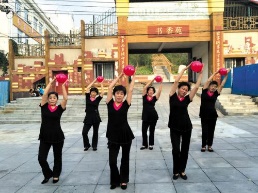 B. 广场舞C. 健康舞“丝绸之路经济带”和“21世纪海上丝绸之路”，简称为___。答案：(B)一路一海   一带一路   一陆一海支付宝是中国最大的第三方支付平台，请问下面哪个选项不属于支付宝的服务？答案：(C)信用卡还款   跨行转账   电子邮件中国海拔最高的高原是青藏高原，又称它为“世界屋脊”，世界海拔最高的山脉位于它的南巅边缘，请问它的名字是什么？答案：(A)A.喜马拉雅山脉B.昆仑山脉C.天山山脉四合院又叫四合房，它的中心是院子，四面都建有房屋，请问它是哪个城市的特色建筑？答案：(C)A.上海B.福建C.北京2020年，世界汉语教学学会参与发起的基金会正式成立。这个基金会的名称是：________。答案：(A)A.中国国际中文教育基金会B.中国汉语教育教学基金会C.中国孔子学院总部基金会中国人普遍向往一种经济、政治、文化和生态等各方面都均衡发展的社会，人们将这种理想的生活状态称为________。答案：(C)健康社会安定社会小康社会精准扶贫是为了帮助农户摆脱贫困，那么精准扶贫的对象是以下哪一类贫困群体？答案：(A)   农村群体城市群体二者皆可中国市场的新能源汽车产销量连续5年居世界首位，新能源汽车的生产企业发展迅速，以下哪些是中国的新能源汽车企业？答案：(B)A.宝马、奥迪、奔驰B.理想、蔚来、小鹏C.华为、大宝、联想中国的“双十一购物狂欢节”，是中国电子商务行业的年度盛事，来源于中国的网络购物平台______，每年的这一天，中国人都在这里买很多东西。答案：(B)京东淘宝苏宁 __________是中国的国球，中国人非常喜欢这项运动。答案：(A)A.乒乓球B.羽毛球C.橄榄球粤港澳大湾区是中国开放程度最高、经济活力最强的区域之一，请问粤港澳大湾区指的是？答案：(C)A.香港、福建、海南B.广东、台湾、澳门C.香港、澳门、广东中国有23个省、5个自治区、4个直辖市、2个特别行政区。其中，香港和澳门是中国的______，台湾是中国的一个______。答案：(B)A.直辖市，省B.特别行政区，省C.省，省四、中国文学与艺术由张艺谋执导的电影《红高粱》带领中国电影登上了世界的舞台，它改编自同名小说《红高粱》，请问这部小说的作者是？答案：(C)巴金茅盾莫言诸葛亮是《三国演义》中的重要人物，以下哪一选项不是他的特点？答案：(C)足智多谋   胸怀坦荡   武功高强“子曰：学而时习之，不亦乐乎？”在这里，“子”指的是_____。答案：(B)老子   孔子   孟子中国文学四大名著，又称四大经典_________，是指《三国演义》《西游记》《水浒传》《红楼梦》。答案：(C)戏剧古诗小说下面图片展现的是中国哪一种传统的艺术形式？答案：(A)皮影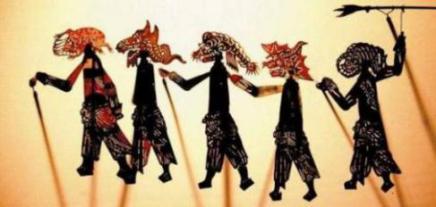 踩高跷舞龙舞狮“书山有路勤为径，学海无涯苦作舟”是中国著名的治学名言，它的目的是鼓励人们______ 。答案：(B)A.多爬山，多划船B.勤奋刻苦地学习C.珍惜宝贵的时光《数九歌》中讲：“一九、二九不出手；三九、四九冰上走；”请问：“三九”时候的天气怎么样？答案：(B)A．非常热B. 非常冷C. 不冷不热有一种歌曲，运用中国传统乐器，把现代的音乐唱出古典的味道，很受欢迎，比如周杰伦的《青花瓷》《双节棍》等，这种歌曲被称为_________歌曲。答案：(A)中国风古典风现代风电影《流浪地球》的故事发生在2075年，这是一部______电影。答案：(C)戏剧   爱情   科幻鲁迅是中国中学生语文课本中出现次数最多的一位作家，请问以下选项中哪一项是鲁迅的作品？答案：(B)A.《子夜》B.《阿Q正传》C.《家》《西游记》讲述了唐僧师徒西行取经的故事。下列哪一项不是其中的内容？答案：(B)A.三打白骨精   B.葫芦兄弟C.大闹天宫《红楼梦》是中国古典四大名著之一，下列关于《红楼梦》的表述不正确的是：答案：(B)A.《红楼梦》的别名是《石头记》B.林黛玉是含着玉石出生的C.贾宝玉是含着玉石出生的唐朝是中国古典诗歌发展的全盛时期，李白、______和白居易是唐朝历史上成就最高、影响最大的诗人。答案：(C)杜康杜牧杜甫  《我的天才梦》是女作家张爱玲18岁时发表的处女作。请问“处女作”的意思是？答案：(B)A.作品B.第一部作品C.代表作“知己知彼，百战不殆”的意思是：在竞争中，想要获得成功，不仅要了解自己的优势和劣势，也要对对手的情况十分熟悉。这句名言出自     。答案：(B)A.《论语》B.《孙子兵法》C.《老子》北宋画家张择端生动地描绘了都城汴京的自然风光和繁荣景象，这就是著名的_____。答案：(B)A.《千里江山图》   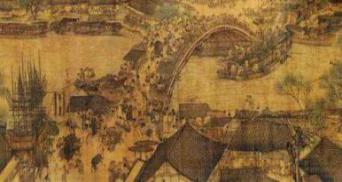 B.《清明上河图》C.《富春山居图》“过五关斩六将”比喻克服重重困难。与这个熟语相关的历史人物是           。答案：(A)A.关羽B.孙权C.周瑜我们常用“但愿人长久，千里共婵娟。”表达美好的祝愿，请问这句诗中的“婵娟”指的是      。答案：(A)A.月亮   B.嫦娥   C.姻缘“箫”是中国特有的乐器，你知道它是用什么制成的吗？ 答案：(A)A. 竹子B. 塑料C. 金属中国传统乐器分为吹奏、弹拨、打击、拉吹四类。下列属于吹奏乐器的是       。答案：(A)A.笛子B.二胡C.编钟京剧脸谱色彩含义丰富，黑色一般表示正直无私的人物性格，以下哪一个脸谱可以表现人物英勇、忠贞的性格 ？答案：(C)A.   B.   C.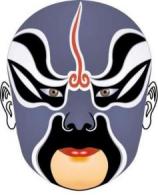 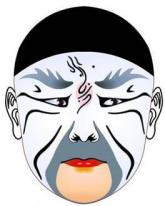 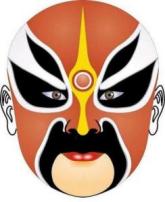 地方戏是指流行于一定地区、具有地方特色的戏曲。流行于河南地区的戏剧叫豫剧，流行于四川地区的戏曲叫_____。答案：(B)A．粤剧B. 川剧C. 晋剧中国结是中国特有的一种手工编织工艺品，寄托着人们的美好愿望。以下哪个选项是它代表的含义：答案：(A)A.团结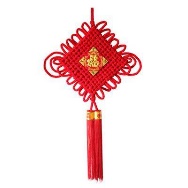 B.思念C.结束五、中国科技、教育与生态环境电子时代，除了共享单车之外，在中国的商场、医院还出现了______，为人们提供休闲服务。答案：(A)A.共享按摩椅   B.共享摩托车C.共享汽车随着5G技术的问世，人工智能技术开始在各个领域推广和应用。下面哪一项属于5G技术？答案： (A)无人驾驶   支付宝   顺丰快递被称为“世界杂交水稻之父”的是______，他带领团队研发出了超级杂交水稻，为解决中国和世界的 ________ 做出了巨大的贡献。答案：(C)A. 杨振宁，教育问题B. 屠呦呦，医疗问题C. 袁隆平，粮食问题目前中国实行的是_____制义务教育，小学六年和初中三年的学费全免。答案：(B)六年九年十二年中国文化提倡尊重师长，为此还设立了教师节。学生常常在___________教师节这一天给老师送上祝福，表达对老师的感激之情。答案：(B)A. 5月1日B. 9月10日C. 10月1日2019年，“全球中文学习平台”上线，被称为“中文学习的淘宝和天猫”。它的优势是       。答案：(B)A. 可以线下教学B.学习资源丰富C.可以学习多国语言 孩子是民族的希望，为了改善贫困地区的办学条件，中国实施的一项工程叫做______。答案：(A)A.希望工程    B.明日工程    C.未来工程 为了节约资源、保护环境，实现可持续发展，中国政府近年来大力推行______汽车。答案：(B)A.智能B.新能源C.燃油中国伟大的教育家孔子提出了举一反三的学习方法，意思是？答案：(B)A.学会一道题，就能学会三道题B.学习知识要善于类推C.学知识要反复练习、多多复习购物付款不需要钱包、信用卡或手机，只要对准摄像头，就能完成交易过程。这种支付方式是？答案：(B)A.指纹支付B.人脸支付C.微信支付2020年，中国新能源产业进一步发展，可以比作“风”“光”“无限”，其中，“风”指的是风能，“光”指的是？答案： (C)A.电能   B.核能   C.太阳能港珠澳大桥全长______公里，是世界上最长的_________大桥。答案：(B)45，跨河   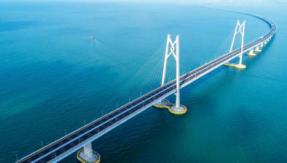 55，跨海55，跨江 2006年7月1日，青藏铁路全线通车，打通了西藏地区和其他地区的道路，促进了西藏地区的繁荣和发展。请问青藏铁路又被称为____。答案： (C)A. 青铁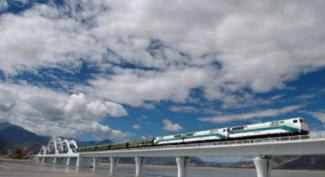 B. 藏路C. 天路中国的学校每年到春天都会定期组织学生们参加______活动，绿化环境，造福后代。 答案：（A）A.植树B.聚餐C.爬山“爆竹声中一岁除”是传承千百年的中国春节习俗。近年来，绿色环保过春节正成为“新年俗”。这体现了       。答案：(A)中国人的环保意识不断加强中国人不喜欢燃放烟花爆竹中国人不重视传统文化学生姓名学号王小明202010239张一青202010148高甜甜202010374…………